BONOS SOCIALES AYUNTAMIENTO DE NOVÉSAnte la difícil situación  que están padeciendo algunas familias debido principalmente a la crisis del Covid19, este Ayuntamiento se quiere sumar a otras iniciativas semejantes y va a facilitar  bonos sociales a todas estas familias de nuestro municipio, que hayan sido valoradas por los Servicios Sociales. Únicamente con el informe de los Servicios Sociales se podrá acceder a dichos bonos, por lo que cualquier familia que esté en una situación de precariedad deberá acudir a este servicio.Estos bonos podrán ser canjeados por alimentos básicos en cualquier establecimiento de alimentación de Novés, solamente y exclusivamente en tiendas de nuestro pueblo, colaborando así, en la medida de lo posible en la  economía local.Tfno Servicios Sociales Novés 925778851.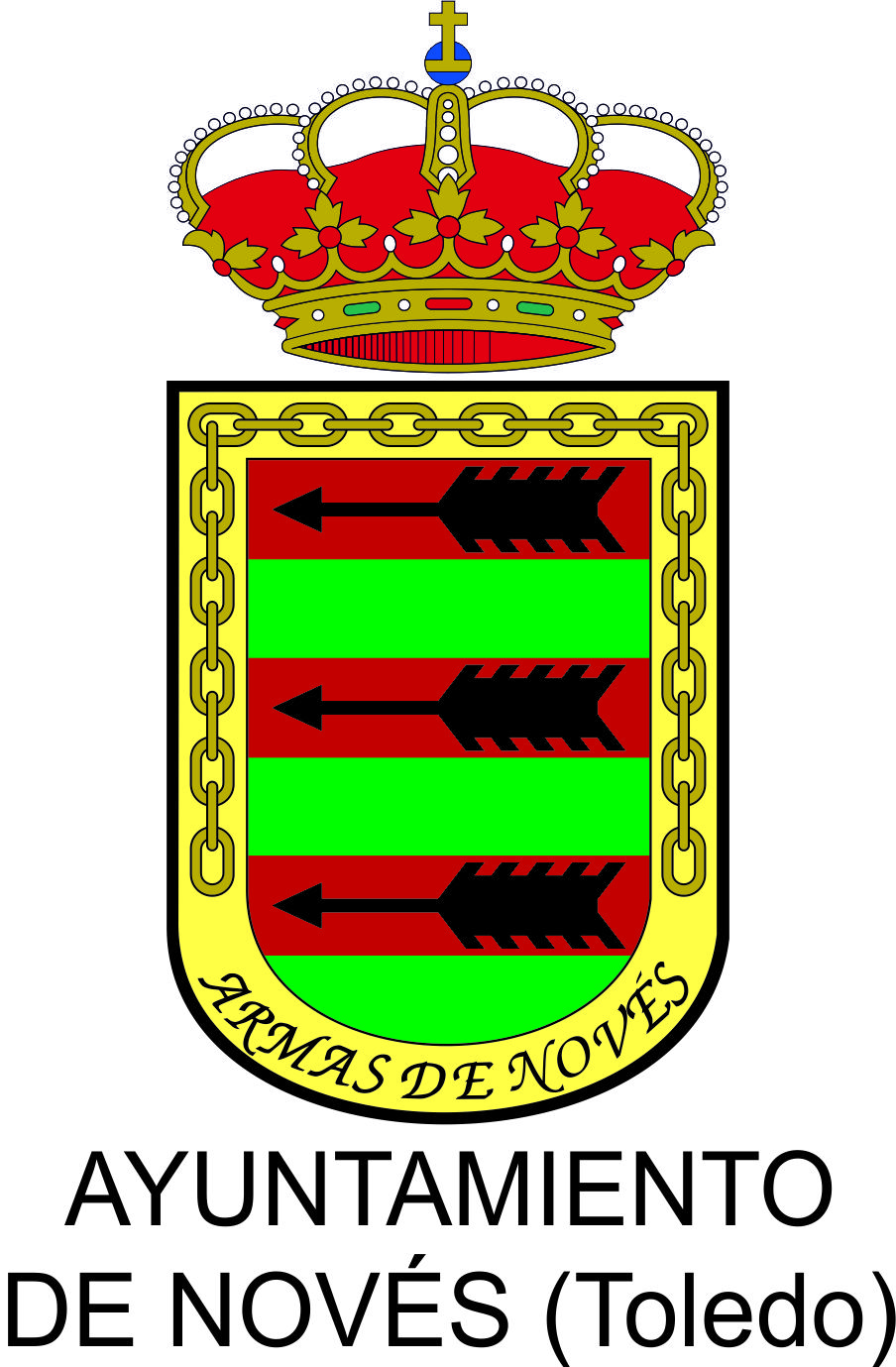 